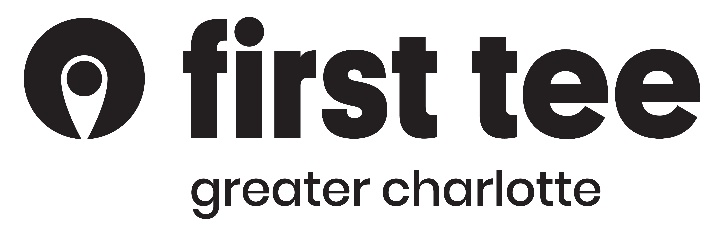 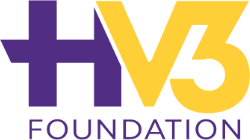 Participant ApplicationApplication Deadline: October 31stOverview:  The HV3 and First Tee- GC mentorship program is designed to connect young participants with mentors that will help guide them in their future endeavors and build lasting relationships. By providing mentors and mentees with opportunities to meet both on and offline, these new relationships are able to build and flourish in different ways. Eligibility: For participants of The First Tee of Greater Charlotte to be eligible to apply for The HV3 Mentorship program, they must meet ALL of the following requirements: Must have been a participant in The First Tee of Greater Charlotte for at least two years at the time of application. Must be registered in the Participant Database as Birdie in the Life Skills Experience at time of application. Must be registered, active and current in programming at The First Tee of Greater Charlotte Application Process:  Applications should be submitted to Caroline Rowell via e-mail crowell@thefirstteegreatercharlotte.org  General Information Form Family Information Form Typed short answer QuestionsQuestions: For questions regarding this scholarship contact Caroline Rowell at crowell@thefirstteegreatercharlotte.org or (704)-348-2515 ext. 100GENERAL INFORMATION FORM GENERAL INFORMATION FORM GENERAL INFORMATION FORM GENERAL INFORMATION FORM Participant Name (First and Last):  Participant Name (First and Last):  Participant Name (First and Last):  Participant Name (First and Last):  Participant E-Mail: Participant Cell #: Participant Cell #: Participant Cell #: Current Home Address: Current Home Address: Home #: Home #: City: City: State: ZIP Code: Parent/Guardian #1 Full Name: Parent/Guardian #2 Full Name: Parent/Guardian #2 Full Name: Parent/Guardian #2 Full Name: Parent/Guardian #1 Full E-Mail: Parent/Guardian #2 E-Mail: Parent/Guardian #2 E-Mail: Parent/Guardian #2 E-Mail: Parent/Guardian #1 Cell #: Parent/Guardian #2 Cell #: Parent/Guardian #2 Cell #: Parent/Guardian #2 Cell #: Date of Birth (MM/DD/YYYY):  Date of Birth (MM/DD/YYYY):  Age as of Application Date: Age as of Application Date: Gender: ☐ Male      ☐ Female Gender: ☐ Male      ☐ Female Gender: ☐ Male      ☐ Female Gender: ☐ Male      ☐ Female Ethnic Background:  ☐ Asian ☐ Black or African American ☐ Hispanic or Latino/a ☐ Native American or Native Alaskan ☐ Pacific Islander ☐ White or Caucasian ☐ Multi-Racial Ethnic Background:  ☐ Asian ☐ Black or African American ☐ Hispanic or Latino/a ☐ Native American or Native Alaskan ☐ Pacific Islander ☐ White or Caucasian ☐ Multi-Racial Shirt Size:  ☐ Extra Small ☐ Small ☐ Medium ☐ Large ☐ Extra Large ☐ XXL Shirt Size:  ☐ Extra Small ☐ Small ☐ Medium ☐ Large ☐ Extra Large ☐ XXL Annual Household Income: ☐ Less than $20,000 ☐ $20,000-$50,000 ☐ $50,000-$80,000 ☐ Over $80,000 Annual Household Income: ☐ Less than $20,000 ☐ $20,000-$50,000 ☐ $50,000-$80,000 ☐ Over $80,000 School currently attending: School currently attending: Grade in school: Grade in school: FAMILY INFORMATION FORM FAMILY INFORMATION FORM FAMILY INFORMATION FORM FAMILY INFORMATION FORM Participant Name (First and Last):  Participant Name (First and Last):  Parent/Guardian #1 Full Name: Parent/Guardian #1 Full Name: Parent/Guardian #2 Full Name: Parent/Guardian #2 Full Name: Parent/Guardian Permanent, Legal Address: Parent/Guardian Permanent, Legal Address: Parent/Guardian Permanent, Legal Address: Parent/Guardian Permanent, Legal Address: City: State: State: ZIP Code: Parent/Guardian #1 Employer: Parent/Guardian #1 Employer: Parent/Guardian #1 Employer: Parent/Guardian #1 Employer: Parent/Guardian #1 Occupation:  Parent/Guardian #1 Occupation:  Phone #:  Phone #:  Parent/Guardian #2 Employer: Parent/Guardian #2 Employer: Parent/Guardian #2 Employer: Parent/Guardian #2 Employer: Parent/Guardian #2 Occupation:  Parent/Guardian #2 Occupation:  Phone #:  Phone #:  Short Answer questions Why is having a mentor important to you?What are you looking for in a mentor?What are your hobbies and interests?